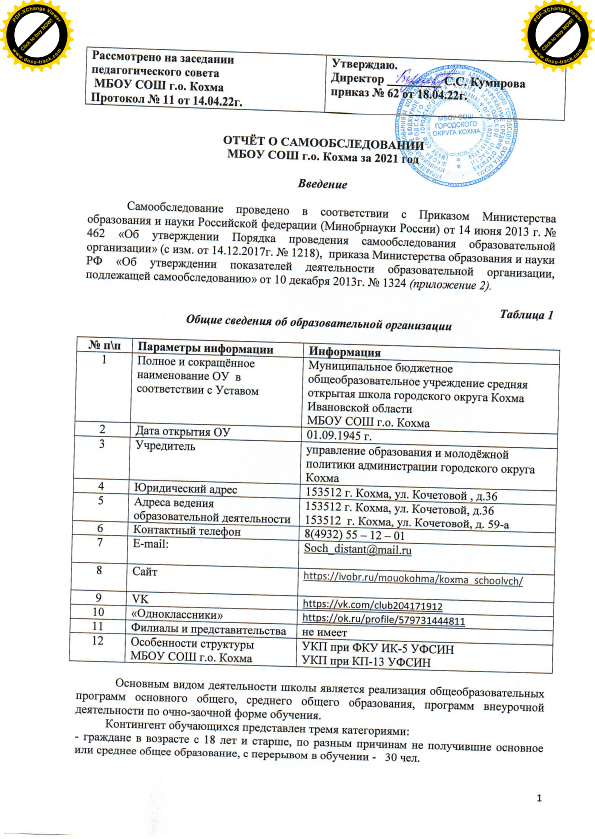 - несовершеннолетние подростки в возрасте с 15 до 18 лет, которым требуется социально-педагогическая поддержка, коррекция базового уровня освоения основной общеобразовательной программы основного общего образования - 40 чел.- осуждённые ИУ (ФКУ ИК-5 (строгий режим) и ФКУ КП-13 УФСИН по Ивановской области), не имеющие основного и / или среднего общего образования, подлежащие обязательному обучению -  64 чел.            В МБОУ СОШ в 2021 году в среднем обучалось 134 учащихся, проживающих на территории г.о. Кохма и Ивановской области. Таблица 2Социальный состав учащихся,относящихся к группе риска         Над реализацией поставленных целей и задач работал коллектив в составе 9 человек.Школа на 100% обеспечена педагогическими кадрами и специалистами, сопровождающими образовательный процесс. 100 % педагогов имеют высшее профессиональное образование. Перспективный план повышения квалификации выполнен на 100%.    Характеристика педагогических кадров по уровню профессиональной квалификации: 8 учителей аттестованы на соответствие занимаемой должности, что составляет 100%. Директор школы – имеет диплом к.п.н. Учителя имеют награды: Значок «Отличник народного просвещения» – 1 чел.;                                                     Грамота Министерства образования и науки РФ - 1 чел.                                                     Благодарность областной Думы – 1 чел.                                                     Грамота управления образования и молодежной                                                     политики администрации городского округа Кохма – 1 чел.         В повседневную практику работы школы вошли ИКТ, дистанционное и электронное обучение, являющиеся неотъемлемой частью современного образования.  Для этого создана хорошая материальная база. В учебных целях используется 26 компьютеров, в т.ч. 13 компьютеров, подключенных к сети Интернет; 2 мультимедийных проектора, 4 единицы копировально-множительной техники.           Выход в Интернет имеет каждый учебный кабинет. 100% учащихся школы имеют доступ к высокоскоростному Интернету. 100% учащихся обеспечено комплектами учебников из фонда школьной библиотеки, а также учебниками в электронном формате. Школьная библиотека насчитывает учебников – 2201 шт.Профильное обучение реализуется для 100% учащихся 10А, 11А универсального профиля с углублённым изучением математики, русского языка и обществознания.                                                Аналитическая часть      Раздел 1.  Нормативно -правовое обеспечение образовательной деятельности        МБОУ СОШ г.о. Кохма действует на основании Устава школы, утвержденного приказом заместителя главы администрации городского округа Кохма, начальником управления образования и молодёжной политики администрации городского округа Кохма от 09.12.2015г. №210.    Образовательная деятельность МБОУ СОШ г.о. Кохма осуществляется на основании:Лицензии на право ведения образовательной деятельности (серия 37Л01 № 0001117 от 03 марта 2016 г., выдана Департаментом образования Ивановской области бессрочно). Свидетельства о государственной аккредитации (серия 37А01 № 0000634 от 17 марта 2016г., выдано Департаментом образования Ивановской области на срок по 29.12.2023) и приложения к нему.         МБОУ СОШ г.о. Кохма в своей деятельности руководствуется Законом РФ «Об образовании в российской Федерации» (ФЗ-273), Конституцией Российской Федерации, Гражданским кодексом Российской Федерации, федеральными законами, указами и распоряжениями Президента Российской Федерации, постановлениями и распоряжениями Правительства Российской Федерации и Ивановской области, решениями вышестоящих органов, осуществляющих управление в сфере образования, Уставом школы.             По всем направлениям, регламентирующим деятельность образовательного учреждения, разработаны локальные акты, соответствующие нормам действующего законодательства представлены в таблице 3.Таблица 3Перечень НПА на 01.09.2021г.Реализация целей, задач образовательной организации,осуществление видов деятельностиОрганизация образовательного процессаИмущество и финансово-хозяйственная деятельность                                    5.  Управление образовательным учреждением Права и обязанности участников образовательного процесса           Выводы            Имеются все необходимые НПА подтверждающие право владения, пользования помещениями школы. В МБОУ СОШ г.о. Кохма имеется необходимые НПА, позволяющие вести образовательную деятельность в сфере основного и среднего общего образования в соответствии с установленными при лицензировании значениями контрольных показателей и в соответствии с требованиями Национального проекта «Образование» (2019-2024гг). Раздел 2. Оценка системы управления              Управление школой осуществляется в соответствии с Законом  «Об образовании в Российской Федерации» (ФЗ № 273 от 29.12.2012г.) на принципах демократичности, открытости, приоритета общечеловеческих ценностей, охраны жизни и здоровья человека, свободного развития личности, единоначалия и самоуправления. Система управления функционирует с учетом приоритета осуществления Национального проекта «Образование» (2019-2024гг): 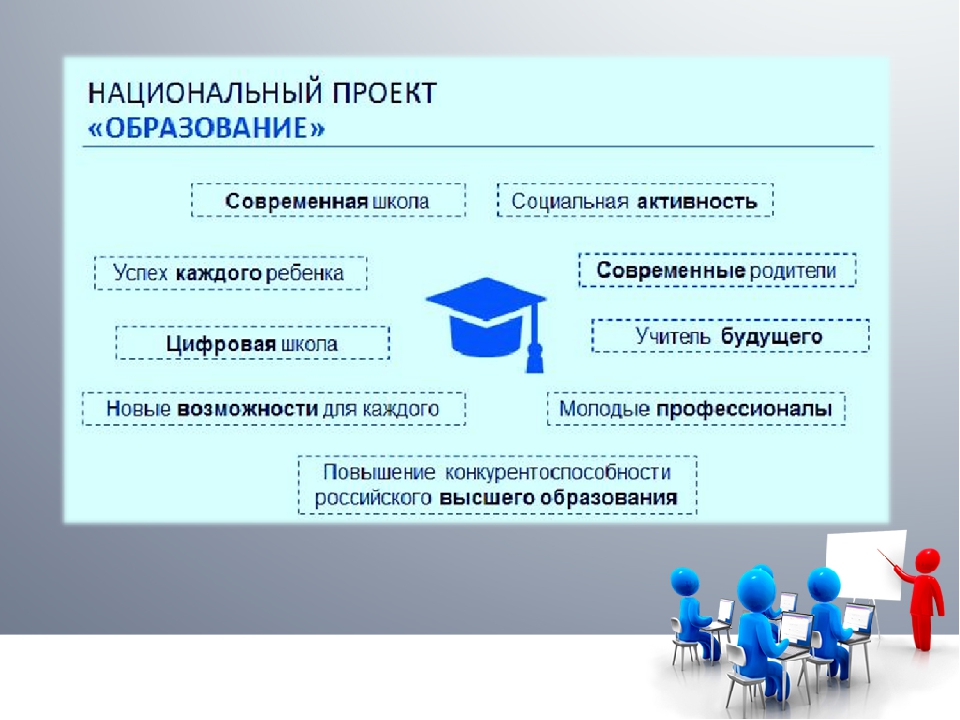               Исходя из современного содержания управления образовательной организацией, перед МБОУ СОШ г.о. Кохма стоят новые цели:- оценка эффективности формирования мотивации учащихся к обучению;- оценка эффективности педагогической деятельности коллектива школы;- оценка качества образования учащихся и выпускников школы;- повышение уровня общей культуры учащихся, которые позволили бы реально оценить   качество и уровень развития системы образования в школе;-  обеспечение функционирования развернутой службы социально-педагогического сопровождения несовершеннолетних подростков;- повышение ИСБШ (индекс социального благополучия школы).             Особое место в управлении школой занимает решение задач, связанных с реализацией таких направлений Национального проекта «Образование», как: «Современная школа» (обновление образовательных программ, обновление материально-технической базы, внедрение новых методов обучения), «Успех каждого ребенка» (профориентационный проект «Билет в будущее», вовлечение несовершеннолетних обучающихся в систему дополнительного образования), «Цифровая школы» (техническая часть: высокоскоростной интернет, обновленные ТСО; учебно-методическая часть: РЭШ, виртуальные экскурсии, музеи, выставки, концерты, театры и т.п.); «Новые возможности для каждого» .           С 2021 года в школе осуществляется электронный учет успеваемости учащихся на платформе ДНЕВНИК.РУ.Органы управления, действующие в школе                Школьный коллектив, объединяющий учащихся и учителей, осуществляет свои задачи в тесном взаимодействии с родителями (законными представителями) и широкой общественностью. Формами коллегиального управления школой являются: общее собрание работников школы, педагогический совет школы (состоящий из работников образовательного организация), управляющий совет, в состав которого входят родители, учащиеся и учителя, социальные партнеры.  В основу управления положена пятиуровневая структура управления.             Первый уровень управления  – уровень директора (по содержанию – это уровень стратегического управления). Директор школы определяет совместно с Управляющим Советом школы стратегию развития школы, представляет её интересы в государственных и общественных инстанциях. Несет персональную юридическую ответственность за организацию жизнедеятельности школы, создает благоприятные условия для развития профильной школы.   Управляющий совет школы является органом государственно-общественного характера управления образованием и представляет интересы всех участников образовательного процесса, учащихся, родителей (законных представителей) учащихся, педагогических и других работников школы, представителей общественности и Учредителя. Управляющий совет рассматривает вопросы: развития образовательной организации; финансово-хозяйственной деятельности; материально-технического обеспечения.              Второй уровень управления (по содержанию – это тоже уровень стратегического управления) функционируют традиционные субъекты управления: педагогический совет, родительское собрание, общее собрание работников школы.  Педагогический совет – коллективный орган управления школой, который решает вопросы, связанные с реализацией программы развития школы, регламентации образовательных отношений, разработки образовательных программ, выбор учебников, учебных пособий, средств обучения и воспитания, аттестации обучающихся; несет коллективную ответственность за принятые решения. Общее собрание работников школы объединяет всех членов трудового коллектива. Оно решает вопросы, связанные с разработкой Коллективного договора, Правил внутреннего трудового распорядка, проектов локальных актов школы. Субъекты управления этого уровня обеспечивают единство управляющей системы в целом, определяют стратегическое направление развития образовательного учреждения, всех его подразделений.            Третий уровень управления (по содержанию – это уровень тактического управления) – уровень заместителей директора. Этот уровень представлен школьными методическими объединениями. Заместитель директора по учебной работе осуществляет управление функционированием школы: контролируют выполнение государственных стандартов образования, отслеживает уровень сформированности общеучебных умений и навыков, необходимых для продолжения образования.               Четвёртый уровень управления (по содержанию это уровень оперативного управления) – это уровень методических объединений, творческих групп по направлениям деятельности.             Методические объединения – объединяют учителей одной образовательной области. Руководитель ШМО выбирается из состава членов ШМО и утверждается директором школы. МО ведет методическую работу по предмету, организует внеклассную деятельность учащихся по предмету, проводит анализ результатов образовательного процесса. ШМО имеет право выдвигать предложения по улучшению процесса образования, получать методическую помощь научных консультантов, согласует свою деятельность с методическим советом школы и в своей работе подотчетно ему.          Творческая группа учителей – временная форма педагогического коллектива, работающего в режиме развития. Создается для решения определенной учебной или воспитательной проблемы, может объединять учителей одного или различных предметов. В группе выбирается руководитель, организующий разработку данной проблемы. По итогам работы готовятся рекомендации по использованию созданного опыта. Подотчетна МС.            Пятый уровень управления  (по содержанию - уровень соуправления учащихся).  Специфика этого уровня   отражается во взаимодействии «учитель – ученик» и предполагают курирование, помощь, педагогическое руководство как создание условий для превращения ученика в субъект управления. В школе разработаны функциональные обязанности для работников каждого уровня управления, что обеспечивает четкость и слаженность в управлении развитием образовательного учреждения          Схема структуры управления представлена в виде схемы           Выводы  1). Трудности в достижении вышеназванных целей и задач связаны, прежде всего, с такими проблемами в образовательном процессе, как:низкий уровень мотивации и самоорганизации учебной деятельности учащихся;значительный перерыв в обучении совершеннолетних учащихся;изначально низкий уровень ЗУН обучающихся по всем предметам, особенно по предметам повышенной сложности: русский язык, математика, физика, химия;неготовность учащихся к обучению по очно-заочной форме (заочная компонента – это самообразование);педагогическая некомпетентность родителей несовершеннолетних обучающихся. 2). По оценке СТК (совета трудового коллектива) школы организационно-правовое обеспечение управленческой деятельности в сфере охраны труда и техники безопасности, производственной санитарии находится на хорошем уровне.          К новому 2021-2022 уч.году в школе был проведен косметический ремонт помещений школы.         Материально-техническое обеспечение школы позволяет реализовывать в полном объеме образовательные программы.          Работники школы в соответствии со сроками проходят инструктажи по охране труда и безопасности жизнедеятельности, антитеррористической безопасности.         Коллектив школы в полном составе прошел обучение по программе «Оказание первой медицинской помощи при несчастном случае» и курсовую переподготовку по гигиеническому обучению. Коллектив школы ежегодно проходит медицинский осмотр.         В полном объеме выполняется план-график курсовой переподготовки и аттестации педагогических кадров.3). В 2021 году школа прошла 2 плановых проверки: Роспотребнадзора Ивановской области по исполнению законодательства в сфере образования - без замечаний; проверку МЧС по соблюдению правил пожарной безопасности – без замечаний.4). Организация учебного процесса в школе регламентируется режимом занятий учащихся, учебным планом, календарным учебным графиком, расписанием занятий.       Образовательная деятельность осуществляется по пятидневной рабочей неделе, занятия проводятся в две смены.5). Разработан и выполняется План профилактических мероприятий, минимизации рисков заболевания коронавирусной инфекцией.Раздел 3. Оценка образовательной деятельности3.1. Краткая характеристика образовательного процесса, цели и задачи образовательной деятельности;          С 1 января 2021 года школа функционирует в соответствии с требованиями СП 2.4.3648-20 «Санитарно-эпидемиологические требования к организациям воспитания и обучения, отдыха и оздоровления детей и молодёжи», с 1 марта 2021 года дополнительно с требованиями СанПиН 1.2.3685-21 «Гигиенические нормативы и требования к обеспечению безопасности и (или) безвредности для человека факторов среды обитания». В связи с новыми санитарными требованиями школа усилила работу по формированию здорового образа жизни обучающихся и реализации технологий сбережения здоровья. Все учителя проводят совместно с обучающимися «пятиминутки здоровья»: упражнения на сохранении правильной осанки во время уроков и использовании электронных средств обучения, ПК, гимнастику для глаз.           В 2021 году  в результате введения ограничительных мер в связи с коронавирусной инфекцией часть образовательных программ ООО и СОО пришлось реализовывать с применением электронного обучения и дистанционных образовательных технологий. Для этого использовались федеральные и региональные информационные ресурсы, в частности, Учи.РУ, Российская электронная школа, платформа РЦОИ Ивановской области, Microsoft Teams.            Результаты педагогического анализа, проведенного по итогам освоения образовательных программ в дистанционном режиме, свидетельствуют о низком уровне успеваемости учеников основного и среднего общего образования, имеющих проблемы в обучении и большой перерыв в обучении.             В 2021 году коллектив МБОУ СОШ г. о. Кохма Ивановской области работал над темой «Методическая компетентность педагога в условиях реализации ФГОС, как эффективное средство повышения качества образования обучающихся и выпускников школы» (2016-2022гг). В отчетный период перед коллективом были поставлены цели: 1. Создание условий для реализации основных образовательных программ ООО и СОО образования при подготовке к переходу на обновленные ФГОС ООО.2. Формирование системы работы по успешной социально-психологической адаптации несовершеннолетних учащихся в условиях быстро меняющегося мира. 3. Создание педагогических условий для раскрытия положительного потенциала учащихся в учебной деятельности, формирования мотивации «учиться-учиться», проявления социальной активности;4. Формирование цифровой среды школы;и задачи: 1.	Обеспечение реализации ФГОС ООО и ФГОС СОО.2.	Обеспечение повышения методической компетентности учителей школы в условиях подготовки к переходу на обновленные ФГОС ООО.3.	Повышение культуры оценки качества образования в области педагогических измерений, анализа и использования оценочных процедур в рамках школьной системы оценки качества образования. 4.	Вовлечение школьников в проектную и исследовательскую деятельность с целью повышения качества обучения.5.	Сохранение приоритета духовно-нравственного и патриотического воспитания учащихся, развитие практики социального творчества, участия учащихся в волонтерской и социально-полезной деятельности.6.  Расширение сферы социальных контактов и укрепление партнерских взаимоотношений и связи с педагогической общественностью города, региона.7.  Создание воспитательной системы школы. 3.2. Оценка содержания и качества подготовки обучающихся.В Национальном проекте РФ «Образование» одной из стратегических целей является - воспитание гармонично развитой и социально ответственной личности на основе духовно-нравственных ценностей народов РФ, исторических и национально-культурных традиций. Педагогический коллектив уделяет особое внимание на достижение положительных результатов в этом направлении.             В школе реализуется программа духовно-нравственного воспитания «Школа новых возможностей». Внеурочная деятельность для учащихся с 5 по 11 классы реализуется по 4-м направлениям: духовно-нравственное, обще-интеллектуальное, общекультурное, социальное. Приведенная в таблице 4 статистика показывает, что положительная динамика успешного освоения основных общеобразовательных программ сохраняется, при этом стабильно растет число учащихся, получивших аттестаты об ООО и СОО. Таблица 4Статистика показателейКраткий анализ динамики результатов успеваемости и качества знаний представлен в таблице 5. Результаты освоения учащимися программ основного общего образования по показатель «успеваемость» в 2021 году снизились на 1%.Если сравнить результаты освоения обучающимися программ основного общего образования по показателю «успеваемость» в 2021 г. с результатами освоения обучающимися программ основного общего образования по показателю «успеваемость» в 2020 г., то можно отметить, что процент учащихся, окончивших на «4» и «5», снизился на 6%. Такие показатели можно объяснить снижением мотивации учебной деятельности у обучающихся за время дистанционного обучения на период коронавирусной инфекции.             Школа провела опрос учащихся и родителей несовершеннолетних учащихся по вопросу удовлетворенности дистанционным обучением. Преимущество дистанционного обучения перед традиционным, по мнению родителей, заключается в получение практических навыков овладения IT-технологиями. Комфортная домашняя обстановка не для всех учащихся оказывается оптимальным условиям для получения качественного образования. Важным является то, что заменить живое общение, влияние личности учителя на личность учащегося средствами IT-технологий невозможно, разобраться в сложном учебном материале без личностного контакта сложно.           Родители отмечают, что во время дистанционного обучения оценки ребенка не изменились, кто-то отмечает улучшение, а кто-то ухудшение успеваемости. Но большинство опрошенных, утверждают, что дистанционное обучение негативно отразилось на образовании учащихся.             Результаты освоения учащимися программ среднего общего образования по показателю «успеваемость» в 2021 году представлены в таблице 6.             Динамика присутствует: показатели выросли на 4%.  В 2021 г. количество учащихся, которые закончили школу на «4» и «5» было 11%.  Обучающихся, окончивших год только на «5» - нет. Таблица 5Результаты освоения учащимися программсреднего общего образования в 2021г.п/оо*- количество учащихся, с которыми приостановлены образовательные отношения на дату отчета.           В 2021 г. выпускники 12-х классов сдавали ГИА в форме ГВЭ по русскому языку и математике (далее - ГВЭ-аттестат) в соответствии с постановлением Правительства РФ от 26.02.2021г. № 256.  ЕГЭ сдавали только выпускники, которые планировали поступать в ВУЗы.  Результаты сдачи ЕГЭ и ГВЭ представлены в таблице 6.           Обучающиеся 9-х классов сдавали ОГЭ только основные предметы: русский язык и математику, чтобы получить аттестат. По одному предмету из выбора проводилась внутришкольная контрольная работа.            Учащийся-инвалид сдавал только 1 обязательный экзамен по своему желанию.                                                                                                                                         Таблица 6 Результаты сдачи ЕГЭ и ГВЭ в 2021г.3.3. Оценка функционирования внутренней системы оценки качества образования              Организационная и функциональная структура ВСОКО МБОУ СОШ г.о. Кохма представлена такими компонентами, как: Администрация школыПедсоветМетодическое объединение учителей гуманитарного циклаМетодическое объединение учителей естественно-математического циклаТворческие группы педагоговСовет учащихсяРодительский комитет         Цели ВСОКО• формирование единой системы диагностики и контроля состояния образования, обеспечивающей определение факторов и своевременное выявление изменений, влияющих на качество образования в школе;• получение объективной информации о состоянии качества образования в школе, тенденциях его изменения и причинах, влияющих на его уровень;•  повышение уровня информированности потребителей образовательных услуг о качестве при принятии решений, связанных с образованием;• обеспечение объективности и справедливости образования при приеме в образовательные учреждения.В 2021 учебном году контроль качества образования осуществлялся по трем направлениям:Качество образовательного результата (качество подготовки обучающихся). Качество условий получения образования (в т.ч. качество системы управления).Качество образовательной деятельности (показатели (направления) контроля, мониторингов, показатели эффективности).Сведения о результатах освоения основной образовательной программы по школе             При осуществлении внутреннего контроля, мониторингов качества образования особое внимание уделяется вопросам: осуществлению текущего контроля успеваемости и промежуточной аттестации обучающихся, в т.ч. объективности и аргументированности оценивания знаний, умений, навыков обучающихся, проводится сравнительный анализ результатов текущего контроля успеваемости с результатами контрольных замеров в рамках промежуточной аттестации. Результаты сопоставительного анализа представлены в таблице 7.Таблица 7МОНИТОРИНГ КАЧЕСТВА ОБРАЗОВАТЕЛЬНЫХ РЕЗУЛЬТАТОВ (ВПР)6 класс7 класс8 класс       Данные независимого мониторинга Рособрнадзора (ВПР) совпадают с текущей и промежуточной аттестацией обучающихся МБОУ СОШ г.о. Кохма.            По итогам оценки качества образования в 2021 году выявлено, что уровень метапредметных результатов соответствует среднему уровню.             Результаты мониторинга качества образовательных результатов представлены в таблицах 8 -11.Таблица 8                                                                   АНАЛИЗ ЕГЭ, 12-АТаблица 9АНАЛИЗ ГВЭ, 12-БТаблица 10АНАЛИЗ ГВЭ, 9-БТаблица 11АНАЛИЗ ОГЭ, 9-АИспользование сведений о результатах ОГЭ, ГВЭ и ЕГЭ дает основания для принятия управленческих решений администрацией школы по совершенствованию системы подготовки выпускников к сдаче ГИА.             Методическая работа – важнейшее звено системы непрерывного образования педагогов школы. Правильное определение целей и задач методической службы обеспечивает выбор оптимального содержания и форм организации работы с педагогическим коллективом. В условиях модернизации российского образования роль методической работы постоянно возрастает, т.к. особенно актуальной становится проблема использования новых педагогических технологий, приемов и форм обучения и воспитания. Ведущую роль в управлении методической работой в школе, принадлежит школьным методическим объединениям.         В школе функционирует 2 ШМО: методическое объединение учителей гуманитарного цикла и методическое объединение учителей естественно-математического цикла.                 Персональный контроль педагогов определяется по итогам анализа результатов внешней и внутренней систем оценки качества образования. По итогам мероприятий внутреннего контроля, мониторингов определяется адресная методическая помощь педагогам с учетом их профессиональных дефицитов в т.ч. по вопросам освоения критериальной базы ВПР, ОГЭ, ЕГЭ. Целенаправленно ведется работа по освоению учителями современных методик и технологий обучения. Большое внимание уделяется формированию навыков творческой научно-исследовательской деятельности учащихся; внедрению и освоению учащимися информационно – компьютерных технологий; формированию универсальных учебных действий у учащихся.                    Проведение различных методических мероприятий, в том числе повышение квалификации на базе Университета непрерывного образования Ивановской области позволили: осуществлять системный анализ результатов внешней оценки качества образования; сравнивать результаты внешней оценки качества образования с результатами внутренней оценки качества образования у одних и тех же обучающихся с целью определения корреляции указанных результатов и определять проблемные вопросы качества образования для принятия соответствующих управленческих решений.            Администрация школы, руководители МО осуществляют контроль за объективным оцениванием знаний обучающихся, совместный разбор ошибок обучающихся, помощь в подготовке контрольных материалов, в диагностике уровня подготовки обучающихся, участием в разработке критериев оценивания по каждому учебному предмету         Родители и педагоги – неразрывное звено, результатом совместной деятельности которого является успешное обучение и воспитание, но этот результат можно достичь лишь тогда, когда учителя и родители станут союзниками. Обратная связь в данном случае очень важна как для учителя, так и для родителя. Родители могут в удобное для них время прийти в школу, получить советы и рекомендации учителей-предметников, а учителя могут лучше понять того или иного ребенка как личность через его взаимоотношения с родителями, через поведение вне стен школы. В течении года проводятся социологические опросы участников образовательных отношений с целью установления степени удовлетворенности качеством предоставляемых образовательных услуг. Выявленные проблемы дают возможность определить перечень актуальных вопросов, решение которых будет способствовать повышению эффективности управления качеством образования в образовательной организации.Выводы          В МБОУ СОШ г.о. Кохма создана и действует система внутренней оценки качества образования, которая отвечает нормам действующего законодательства и позволяет обеспечить объективную оценку образовательных результатов, на основе анализа выстроить эффективную работу по достижению положительной динамики результатов.Раздел 4. Воспитательная работа            С 1 сентября 2021 года МБОУ СОШ г.о. Кохма реализует рабочую программу воспитания и календарный план воспитательной работы, которые являются частью основных образовательных программ основного и среднего общего образования.             В рамках воспитательной работы в школе:- создано методическое объединение классных руководителей, деятельность которого направлена на формирование системы воспитательной работы с учетом особенности контингента обучающихся, традиций школы;- происходит вовлечение обучающихся в объединения по интересам, реализующим программы внеурочной деятельности;- поддерживается ученическое самоуправление на уровне класса и на уровне школы;- поддерживается деятельность функционирующего на базе школы волонтерского отряда  «Добрые руки»;-  организуются для учащихся экскурсии, культурные мероприятия в рамках реализации проектов «Культурный дневник школьника» и «Пушкинская карта»;-  организована профориентационная работа с подростками в рамках проекта «Билет в будущее»;- ежегодно проводится ключевое общешкольное мероприятие в рамках «Года в России». Так в 2021 году проведено ключевое коллективное творческое дело, посвященное 800-летию со дня рождения Александра Невского «Александр Невский – соль земли русской».          В 2021 год учащиеся школы участвовали в конкурсах «Рождественский подарок», «Светлый праздник», «Без срока давности»; в городских акциях: «Бессмертный полк»,  «Георгиевская ленточка», «Молодежь родному городу»; в олимпиадах по ОБЖ, ГО; во Всероссийских диктантах по истории, экологии, этнокультуре, географии; традиционно проходит Праздник «Последний звонок» в выпускных классах.          Школа проводит систематическую работу по профилактике правонарушений, разъяснению учащимся и их родителям уголовной и административной ответственности за преступления и правонарушения, связанные с незаконным оборотом наркотиков, незаконным употреблением наркотических средств и ПАВ, участием в несанкционированных митингах и деятельности незаконных деструктивных объединениях; просветительская акция к Международному дню борьбы со СПИД «Касается каждого!», видео-уроки антинаркотической направленности «Имею право знать!».          Были организованы и проведены:- встречи с представителями правоохранительных органов ОП № 5 г.о. Кохма; - встреча с представителями ГИБДД МВД России «Ивановский»; - встречи с представителями ООО «Престиж» г.о. Кохма (в рамках Договора о    сотрудничестве);- встречи с представителями СПО (г.Кохма, г. Иваново, г. Шуя).ВыводыВоспитательная система школы находится на этапе формирования.ШМО классных руководителей состоит из 4 педагогов и работает всего 1 год, поэтому повышение квалификации учителя как классного руководителя является приоритетной задачей на ближайшее время. Особенность воспитательной работы с учащимися группы риска обуславливается краткосрочным периодом их обучения в СОШ - 1 или 2 года. За столь малый период времени оказать существенное влияние на формирование системы ценностных ориентиров подростков группы риска весьма затруднительно. Поэтому поиск эффективных методов воспитания, влияния на личность подростка группы риска в возрасте 15-17 лет является главной задачей 2021-2022 уч.года.Раздел 5. Внеурочная деятельность           В 2020-2021 учебном году внеурочная деятельность в школе осуществлялась по следующим программам:1. «В мире прекрасного» - программа общекультурного направления для учащихся 7-9-х классов.Цели программы: создание условий для развития общекультурных ценностей и формирование у учащихся основной школы чувства прекрасного, эстетических чувств и предпочтений, развития интереса к различным видам искусства, творчества, знакомство с культурными традициями г. Иваново, Ивановской области, России через развитие индивидуальных способностей детей, проектную и социально – значимую деятельность.Проведенные мероприятия:Просмотр циклов фильмов В.В. Артамонова о красоте природы Ивановского краяБеседа с анкетированием «Опиши ситуацию» (о сложности нравственного выбора)Культура этикетаИскусство преподносить подаркиЗнакомство с этикетом цветовой символики и др.2. «Основы финансовой грамотности» - программа социального направления для учащихся 8-9-х классов.Цели программы: формирование у учащихся готовности принимать ответственные и обоснованные решения в области управления личными финансами, способности реализовать эти решения; создание комфортных условий, способствующих формированию коммуникативных компетенций; формирование положительного мотивационного отношения к экономике через развитие познавательного интереса и осознание социальной необходимости.Проведенные мероприятия:Изучение теоретических аспектов разных сфер финансовых отношенийОтработка практических финансовых задач, с которыми человек сталкивается в повседневной жизниПросмотр онлайн-уроков на сайте https://dni-fg.ru/Проведение деловых игр «Семейный бюджет», «Личный финансовый план»Проектная работа и др.3. «Патриот» - программа духовно-нравственного направления для учащихся 8-9-х классов.Цели программы: способствовать формированию гармонично развивающейся личности посредством воспитания гражданственности, патриотизма и любви к родной школе, краю и России.Проведенные мероприятия:Просмотр фильмов патриотической направленностиКонкурс рисунков «Я – гражданин России»Экскурсии в МБУ Музей истории городского округа КохмаУчастие в мероприятиях ко Дню Победы - акция «Георгиевская ленточка – символ Победы», Всероссийская историческая акция «Диктант Победы и др.Выводы          Школа после уроков – это мир творчества, проявления и раскрытия каждым учащимся своих интересов, своих увлечений, внутреннего мира каждого ребенка. Поэтому очень важно превратить внеурочную деятельность в полноценное пространство воспитания и образования.            В 2020-2021 учебном году все учащиеся 7-9-х классов школы были активно вовлечены во внеурочную деятельность. При этом были использованы коллективные, групповые и индивидуальные формы работы: беседы, экскурсии, конкурсы, игры, встречи с интересными людьми, посещение музеев.              По итогам педагогического совета от 26.12.2021 г. принято решение ввести в школе предпрофессиональное обучение в рамках уроков по предмету «Технология» и внеурочной деятельности по направлению «Социальное» - обучение по программе «Швея».Раздел 6. Оценка качества кадрового обеспечения            В современных условиях в связи с необходимостью использовать новые методики, приемы, технологии обучения возрастает роль методической работы учителя. Все учителя школы успешно владеют онлайн-сервисами, применяют цифровые образовательные ресурсы в обучении, ведут электронные формы документации.             Оценивая кадровое обеспечение школы, которое является базовым условием качества подготовки обучающихся и выпускников, необходимо отметить, что в 2020 - 2021 учебном году педагоги школы повысили свою квалификацию, участвуя в следующих мероприятиях:Раздел 8. Оценка материально-технической базы             Материально-техническая база школы в 2021 году увеличила свои мощности в части приобретения ТСО, учебников. Ежегодно обновляется компьютерная техника, приобретаются учебники и учебные пособия. На отчетный период в школе имеется:Выводы       Материально-техническая база школы позволяет реализовать основные образовательные программы основного и среднего общего образования в полном объеме по очно-заочной форме обучения.         В процессе самообследования сравнили оснащение школы с Перечнем средств обучения и воспитания, утвержденным Минпросвещения от 23.08.2021г. № 590 и пришли к выводу, что школе необходимо закупить   в учебные кабинеты – новые ученические парты и стулья.Раздел 9. Результаты независимой оценки качества образования         В 2021 году была проведена независимая оценка качества образования (НОК), результаты которой были обсуждены на педагогическом совете (таблица 12) и приняты решения по устранению недостатков по итогам НОК, разработан и утвержден План устранения недостатков, представлен в таблице 13. Результаты НОК выставлены на сайте bus.gov                                                                                                      Таблица 12Результаты НОК за 2021 годПриложение 1Показатели деятельности МБОУ СОШ г.о. Кохма(согласно приложения 2 приказа Министерства образования и науки Российской Федерации от 10.12.13г.   № 1324 «Об утверждении показателей деятельности образовательной организации, подлежащей самообследованию» )Характеристика2020-2021 уч.годМалообеспеченные 10Многодетные 3Опекаемые 1Дети – инвалиды 1На внутришкольном учёте 16На учете в ПДН ОП№ 510На учете в КДНиЗП  (ВИПР)5Неблагополучные семьи (МИПР)1Общие положенияОбщие положенияОбщие положения№ п\пНаименование документа Реквизиты документа 1Положение о защите персональных данных приказ № 106-б от 01.12.2011г.2Правила приёма граждан в МБОУ СОШ г.о.Кохмаприказ № 36 от 27.02.20г.3Программа развития  МБОУ СОШ г.о. Кохма  Ивановской области на 2021-2026 гг.принята педагогическим советом 30.08.21г., проток. №1№ п\пНаименование документа Реквизиты документа 4Программа воспитания МБОУ СОШ г.о. КохмаПриказ № 139 от 30.08.20215Образовательная программа среднего общего образования (в рамках ФКГОС).Срок реализации 1 год (12 Б класс)Приказ № 55 от 25.04.2013г.6Образовательная программа основного общего образования (в рамках ФГОС). Срок реализации 5 лет.Приказ № 166 от 24.11.2016г.7Образовательная программа среднего общего образования (в рамках ФГОС) Срок реализации 2 годаПриказ № 134 от 17.09.20г.8Положение о структуре, порядке разработки и утверждения образовательной программыПриказ № 136 от 29.11.2012г.      9Положение о структуре, порядке разработки и утверждения рабочих программ учебных предметов учителей Приказ № 161 от 11.12.2014 г.10Положение об учебно-консультационном пункте МБОУ СОШ г.о. Кохма  при ИУПриказ № 150 от 31.08.21 г.        11Положение о языке образования в МБОУ СОШ г.о. КохмаПриказ № 63 от 24 .04.14г.12Положение о разработке, порядке утверждения, реализации и корректировке (внесении изменений) образовательной программы основного общего образования  МБОУ СОШ г.о. КохмаПриказ  № 52 от 16.04.15г.13Положение о порядке разработки, согласования и утверждения учебного плана МБОУ СОШ г.о. КохмаПриказ № 90 от 09.06.16г.14Положение о порядке разработки, согласования и утверждения годового календарного учебного графика МБОУ СОШ г.о. КохмаПриказ № 100 от 30.08.15г.15Положение о нормативном локальном акте МБОУ СОШ г.о. КохмаПриказ № 129 (п.2) от 05.09.14г.16Положение о школьной библиотекеПриказ № 40 от 28.02.2019г.17Договор об образовании в МБОУ СОШ Приказ № 100 от 28.05.201918Правила пользования мобильными устройствами в МБОУ СОШ г.о. КохмаПриказ № 21 от 21.01.2019г.№ п\пНаименование документа Реквизиты документа 19Положение о режиме занятий обучающихся МБОУ СОШ г.о. Кохма на 2021-2022 уч.год по очно-заочной форме обученияПриказ № 1142 от 31.08.21г.20Положение о порядке и основаниях перевода, отчисления и восстановления учащихся МБОУ СОШ г.о. КохмаПриказ № 102 от 07.06.17г.21Порядок оформления возникновения, приостановления и прекращения отношений между МБОУ СОШ г.о. Кохма и обучающимися и (или) родителями (законными представителями) несовершеннолетних обучающихсяПриказ № 104 от 08.06.17г.22Положение об условном переводе учащихся МБОУ СОШ г.о. КохмаПриказ № 34 от 26.02.18г.23Положение о формах, периодичности, порядке осуществления текущего контроля успеваемости и промежуточной аттестации обучающихсяПриказ № 140 от 31.08.21г.24Положение о прохождении промежуточной и/ или государственной  итоговой аттестации  обучающихся, зачисляющихся в качестве экстерна в МБОУ  СОШ г.о. Кохма ( с изм. и дополнениями)Приказ № 103 от  08.06.17г.25Положение о реализации образовательных программ основного общего, среднего общего образования с применением электронного обучения и дистанционных образовательных технологийПриказ № 53 от 25.03.202026Порядок обеспечения учебниками учащихся и  педагогических работников Приказ № 122 от 31.10.13г.27Перечень учебников для реализации образовательных программ основного общего и среднего общего образования на 2021-2022 уч.годПриказ № 132 от 23.08.21г.28Положение о получении образования по очно-заочной форме обученияПриказ № 106 от 31.08.20г.29Положение о заочной форме обученияПриказ № 168 от 22.12.14г.30Положение о  порядке  обучения по индивидуальному учебному плану Приказ № 94 от 12.08.15г.31Положение о независимой системе оценки качества образованияПриказ № 148 от 20.10.201632Регламент проведения мониторингов качества образования и диагностики учебных достижений учащихся МБОУ СОШ г.о. КохмаПриказ № 67 от 27.04.2016г.33Положение о ведении классных журналовПриказ № 6 от 14.01.11г.(с изм. и доп. от 29.01.13г.)34Инструкция  по регламенту организации хранения  и уничтожения материалов ГИА по образовательным программам ООО и СОО, места и сроков хранения материалов ГИА  в МБОУ СОШ г.о. КохмаПриказ № 103 от 16.06.2021г.35Положение об индивидуальном проекте учащихся 10-11 классовПриказ №  146 от 31.08.2021г.№ п\пНаименование документа Реквизиты документа 36Положение о добровольных пожертвованиях и  целевых взносах МБОУ СОШ г.о. КохмаПриказ № 129 от 05.09.14г.37Положение о проведение экспертизы в МБОУ СОШ г.о. КохмаПриказ № 23.01.2015г№ п\пНаименование документа Реквизиты документа 38Положение о педагогическом советеПриказ № 129 от 05.09.14г.39Положение о совете обучающихсяПриказ № 61 от 23.04.14г.40Положение о родительском собранииПриказ № 60 от 22.04.14г.41Положение о совете родителейПриказ № 59 от 21.04.14г.42Положение о комиссии по урегулированию споров между участниками образовательных отношенийПриказ № 62 от 24.04.14г.43Положение о школьной службе медиацииПриказ № 144 от 01.11.14г.44Положение об управляющем совете МБОУ СОШ г.о. КохмаПриказ № 90 от 06.08.1545Положение об общем собрании коллектива работников учреждения (СТК)Приказ № 42 от 17.03.16г № п\пНаименование документа Реквизиты документа 46Правила внутреннего распорядка учащихся МБОУ СОШ г.о. КохмаПриказ № 100 от 06.06.17г.47Положение об одежде и внешнем виде обучающихсяПриказ № 128 от29.11.2013г.48Положение о контрольно-пропускном и внутриобъектовом  режимеПриказ № 129 от 05.09.14г.49Положение о системе нормировании труда  Приказ № 89 от 28.05.14г.50Положение  об организации работы по охране трудаПриказ от 30.08.09г.51Коллективный договор на 2021-2024 гг.Принят на общем собрании коллектива работников «22» июня 2021г., зарегистриро-ван за № 21/5-25 от 29.06.2021г.     52Положение о системе оплаты трудаПриказ № 48 от 04.05.12г.53Положение о распределении стимулирующей части ФОТ работниковПриказ № 48 от 04.05.12г.(п.2)54Правила внутреннего трудового распорядка для работников МБОУ СОШ г.о. КохмаПриказ № 62 от 17.09.18 г.№п\пПараметры статистики2019-2020 уч.год2020-2021 уч.годна конец 2021г.1количество обучающихся на конец учебного года, в том числе: - основная школа140791256913277- средняя школа6156552Количество обучающихся, оставленных на повторное обучение:-основная школа10684- средняя школа443Не получили аттестата:- об основном общем образовании0033- о среднем общем образовании 004Окончили школу с аттестатом:- в основной школе 22203923- в средней школе216классвсего уч-сяИз них успеваютИз них успеваютОкончили годОкончили годНе успеваютНе успеваютНе успеваютНе успеваютПереведено условноПереведено условноклассвсего уч-сяИз них успеваютИз них успеваютОкончили годОкончили годвсеговсегоих них н/аих них н/аПереведено условноПереведено условнокол-во%«4»и«5»%кол-во%кол-во%кол-во%10а8810010б121210011б161610012а6+3п/оо*610035012б10+1п/оо*10100330Итого52+4п/оо*52100611000000Предмет / 12А/12БСдавали всего человекБаллы, полученные на ЕГЭ/ГВЭСколько чел. получили средний балл по городуСколько чел. получили средний балл по регионуРусский язык 6/1052,8/3,5Математика 1/1018/3,5Обществознание-/1-/47Англ. язык-/1-/42Литература -/1-/55История -/1-/69ПРЕДМЕТСравнение отметок с отметками по журналуСравнение отметок с отметками по журналуСравнение отметок с отметками по журналуСравнение отметок с отметками по журналуПРЕДМЕТПонизили %Подтвердили %Повысили%Всего %Русский язык33.3366.670100Математика16.6783.330100История01000100География01000100ПРЕДМЕТСравнение отметок с отметками по журналуСравнение отметок с отметками по журналуСравнение отметок с отметками по журналуСравнение отметок с отметками по журналуПРЕДМЕТПонизили %Подтвердили %Повысили%Всего %Русский язык22,2277,780100Математика16.6783.330100Физика28.5771.430100История14.2974.4314.29100География42.8657.140100Английский язык50500100Обществознание28.5757.1414.29100ПРЕДМЕТСравнение отметок с отметками по журналуСравнение отметок с отметками по журналуСравнение отметок с отметками по журналуСравнение отметок с отметками по журналуПРЕДМЕТПонизили %Подтвердили %Повысили%Всего %Русский язык33.3366.670100Математика16.6783.330100Физика50500100Биология11.1177.7811.11100География01000100Химия06040100Обществознание28.5757.1414.29100Русский языкРусский языкРусский языкМатематика (Б)Математика (Б)Математика (П)Математика (П)БиологияОбществоОбществоЛит-раИн.языкИсторияФизикаПредмет20182019202120182019201820212018201920212021202120212021Минимальный балл242424/40-3627/3936424232223236Ср. первичный балл303229,51414234231326344016Ср. тестовый балл5456,652,843,8461846244755426942г. о. Кохма66,471,34,351,0445,8Ивановская обл.Россия70,969,571,44,34,149,855,151,754,956,46672,254,955,1ГодКоличествочеловекДопущенныхк экзамену,чел.ПредметСдавали,чел.Не явились,чел.Успеваемость,%На«4» и «5»Качествознаний, %201888Русский язык80100338201888Математика80100225201988Русский язык80100113201988Математика80100450202110+1п/оо10Русский язык100100440202110+1п/оо10Математика100100440ГодКоличествочеловекДопущенныхк экзамену,чел.ПредметСдавали,чел.Не явились,чел.Успеваемость,%На«4» и «5»,чел.Качествознаний, %201886Русский язык511005100201886Математика51100360201886Биология51100360201886География51100120201987Русский язык70100686201987Математика70100343201987Биология70100114201987Обществознание6010000201987География1010000202197Русский язык70100457202197Математика70100343ГодКоличествочеловекДопущенныхк экзамену,(в т.ч. и раннее)ПредметСдавали,чел.Сдали,чел.Успеваемость,%На«4» и «5»,чел.Качествознаний, %20189А1 – 10 + 2 п/оо9А2 – 11------------------21 + 2 п/оо*15 чел.Русский язык15151000020189А1 – 10 + 2 п/оо9А2 – 11------------------21 + 2 п/оо*15 чел.Математика1510670020189А1 – 10 + 2 п/оо9А2 – 11------------------21 + 2 п/оо*15 чел.Биология881000020189А1 – 10 + 2 п/оо9А2 – 11------------------21 + 2 п/оо*15 чел.Общество1310780020189А1 – 10 + 2 п/оо9А2 – 11------------------21 + 2 п/оо*15 чел.Информатика431000020189А1 – 10 + 2 п/оо9А2 – 11------------------21 + 2 п/оо*15 чел.Химия2210015020189А1 – 10 + 2 п/оо9А2 – 11------------------21 + 2 п/оо*15 чел.География30000ГодКоличествочеловекДопущенныхк экзамену(в т.ч. и раннее)ПредметСдавали,чел.Сдали,чел.Успеваемость,%На«4» и «5»,чел.Качествознаний, %20199А1 – 6 + 3 п/оо9А2 – 11---------------------17 + 3 п/оо14 чел.Русский язык119821920199А1 – 6 + 3 п/оо9А2 – 11---------------------17 + 3 п/оо14 чел.Математика114360020199А1 – 6 + 3 п/оо9А2 – 11---------------------17 + 3 п/оо14 чел.Биология5510012020199А1 – 6 + 3 п/оо9А2 – 11---------------------17 + 3 п/оо14 чел.Общество867511320199А1 – 6 + 3 п/оо9А2 – 11---------------------17 + 3 п/оо14 чел.Информатика84500020199А1 – 6 + 3 п/оо9А2 – 11---------------------17 + 3 п/оо14 чел.Химия1000020199А1 – 6 + 3 п/оо9А2 – 11---------------------17 + 3 п/оо14 чел.География10000ГодКоличествочеловекДопущенныхк экзаменуНе допущеныПредметСдавали,чел.Сдали,чел.Успеваемость,%На«4» и «5»Качествознаний, %20211817, в т.ч. 1 в форме ГВЭ (Лятуев)1(Голубева А.)Русский язык16+1ГВЭ159421320211817, в т.ч. 1 в форме ГВЭ (Лятуев)1(Голубева А.)Математика16159400ГодКоличествочеловекДопущенныхк экзаменуПолучилиаттестатоб ОООПроцентсдавшихвсе экзаменыПересдача в сентябрьские срокиПересдача в сентябрьские срокиНа 2-ойгодГодКоличествочеловекДопущенныхк экзаменуПолучилиаттестатоб ОООПроцентсдавшихвсе экзаменыИмеют «2»по одномупредметуИмеют «2» болеечем по одномупредметуНа 2-ойгод201821 + 2 п/оо15 чел.10 чел.67 %1 чел.4 чел.6 + 2 п/оо201917 + 3 п/оо14 чел.5 чел.36 %3 чел.5 чел.3 + 3 п/оо202118 чел.17 чел.14 чел.880 чел.1 чел.1 чел.*ФИО педагогаУчреждениеНазвания мероприятияТемаДатаОбъемАбрамова О.А.ВебинарОрганизация и проведение ВПР-2020 (осень)08.09.2020Абрамова О.А.ВидеоконсультацияИзменения в КИМ ЕГЭ-2021 (обществознание)13.10.2020Абрамова О.А.ЧОУ ДПО «УТЦ Энергобезопасность»КПКПожарно-технический минимум для руководителей и ответственных за пожарную безопасность дошкольных учреждений и общеобразовательных школ (сертификат)16.10.202016 ч.Абрамова О.А.Международная просветительская акцияБольшой этнографический диктант-2020 (сертификат)03.11.2020Абрамова О.А.ГАУ ДПО «Университет непрерывного образования и инноваций» Ивановской областиКруглый столПрезентация лучших региональных практик по реализации ФГОС общего образования и предметных концепций (сертификат)27.11.2020Абрамова О.А.Международная акцияТест по истории Великой Отечественной войны (сертификат)03.12.2020Абрамова О.А.Департамент образования Ивановской областиВидеоконференцияЦентры «Точка роста»-навигатор профессий будущего»18.02.2021Абрамова О.А.ОГБУ «Ивановский региональный центр ОКО»ВебинарОсобенности проведения ВПР-2021Абрамова О.А.Академия министерства просвещенияКПККлассный руководитель в системе воспитательной деятельности: актуальные компетенции для формирования культуры здорового и безопасного образа жизни (удостоверение)15.02 – 26.02.202116 ч.Абрамова О.А.Академия министерства просвещенияКПКСовершенствование компетенций педагогических работников по работе со слабо мотивированными обучающимися и преодолению их учебной неуспешности (удостоверение)01.03 – 24.03.202116 ч.Абрамова О.А.РУСТЕСТКурсыПодготовка руководителей ППЭ (сертификат)15.04.2021Абрамова О.А.УниверситетПедагогики.РФКПКФГОС-2021. Компетенции педагогического работника в части обновленных ФГОС: эффективная реализация общеобразовательных программ и обеспечение личностного развития учащихся17.08.202172 ч.Абрамова О.А.Дистанционная образовательная платформа UCHI.RUВсероссийская онлайн-олимпиада по экологии для учеников 1-9 классовОрганизация участия в олимпиаде учащихся 5А класса (благодарственные письма школе и учителю)октябрь 2021Абрамова О.А.Дистанционная образовательная платформа UCHI.RUВсероссийская онлайн-олимпиада по литературе для учеников 1-9 классовОрганизация участия в олимпиаде учащихся 5А класса (благодарственное письмо)ноябрь2021Абрамова О.А.Дистанционная образовательная платформа UCHI.RU(грамота за личный вклад в развитие цифрового образования в регионе)Абрамова О.А.Международная просветительская акцияБольшой этнографический диктант-2021 (сертификат)03.11.2021Абрамова О.А.ФГБОУ ВО «РАНХиГС при Президенте РФ» г. МоскваКПКФормирование финансовой грамотности обучающихся с использованием интерактивных технологий и цифровых образовательных ресурсов (продвинутый уровень)(удостоверение)22.11 – 01.12.2021 36 ч.Абрамова О.А.Международная акцияТест по истории Великой Отечественной войны (сертификат)03.12.2021Абрамова О.А.ЧОУ ДПО «УТЦ Энергобезопасность»КПКОхрана труда и проверка знаний требований охраны труда руководителей и специалистов организаций (удостоверение)10 - 16.12.202140 ч.Вересова Е.Л.ВидеоконсультацияИзменения в КИМ ЕГЭ-2021 (биология, химия)08.10.202013.10.2020Вересова Е.Л.ГАУ ДПО «Университет непрерывного образования и инноваций» Ивановской областиКПКСодержательные и методологические аспекты преподавания биологии и химии в современных условиях реализации ФГОС ООО и ФГОС СОО (удостоверение)13.10 –20.11.2020108 ч.Вересова Е.Л.АНО «Центр независимой оценки качества образования и образовательного аудита «Легион» г. Ростов-на-ДонуВебинарПроблемные вопросы ЕГЭ-2021 по химии: задания 27, 28, 29, 34 (сертификат)06.11.20202 ч.Вересова Е.Л.АНО «Центр независимой оценки качества образования и образовательного аудита «Легион» г. Ростов-на-ДонуВебинарМолекулярная биология в формате ЕГЭ 2021 года (сертификат)09.11.20202 ч.Вересова Е.Л.АНО «Центр независимой оценки качества образования и ации образовательного аудита «Легион» г. Ростов-на-ДонуВебинарРешение экспериментальных задач по неорганической химии: вопросы 23 и 24 по спецификации ОГЭ-2021 (сертификат)04.12.20202 ч.Вересова Е.Л.РУСТЕСТКурсыПодготовка организаторов ППЭ (сертификат)Кондратьева З.В.ВидеоконсультацияИзменения в КИМ ЕГЭ-2021 (математика)16.10.2020Кондратьева З.В.РУСТЕСТКурсыПодготовка организаторов ППЭ (сертификат)08.04.2021Кондратьева З.В.ГАУ ДПО «Университет непрерывного образования и инноваций» Ивановской областиКПКИнновационные технологии физико-математического образования как эффективный ресурс реализации ФГОС ООО и СОО(удостоверение)108 ч.Кондратьева З.В.ГАУ ДПО «Университет непрерывного образования и инноваций» Ивановской областиКПКИнновационные технологии физико-математического образования как эффективный ресурс реализации ФГОС ООО и СОО(удостоверение)31.05 – 30.06.2021108 ч.Кумирова Е.В.Всероссийский конкурс на соискание премии в области педагогики и работы с детьми школьного возраста и молодежью до 20 лет «За нравственный подвиг учителя» (региональный этап)Диплом Департамента образования Ивановской области за 3 место в номинации «Лучшая программа духовно-нравственного и гражданско-патриотического воспитания детей и молодежи»2020Кумирова Е.В.ГАУ ДПО «Университет непрерывного образования и инноваций» Ивановской областиКПКЗадачи и содержание преподавания информатики в ОО: методологические аспекты в условиях цифрового образования (удостоверение)14.09 –11.11.2020108 ч.Кумирова Е.В.ГАУ ДПО «Университет непрерывного образования и инноваций» Ивановской областиКПКВоспитание по-новому: перезагрузка. Моделирование и экспертиза рабочей программы воспитания образовательной организации (удостоверение)21.10 –20.11.202072 ч.Кумирова Е.В.ГАУ ДПО «Университет непрерывного образования и инноваций» Ивановской областиКруглый столПрезентация лучших региональных практик по реализации ФГОС общего образования и предметных концепций (сертификат)27.11.2020Кумирова Е.В.Академия министерства просвещенияКПККлассный руководитель в системе воспитательной деятельности: актуальные компетенции для формирования культуры здорового и безопасного образа жизни (удостоверение)15.02 – 26.02.202116 ч.Кумирова Е.В.Академия министерства просвещенияКПКСовершенствование компетенций педагогических работников по работе со слабо мотивированными обучающимися и преодолению их учебной неуспешности (удостоверение)01.03 – 24.03.202116 ч.Кумирова Е.В.РУСТЕСТКурсыПодготовка членов ГЭК (сертификат)08.04.2021Кумирова С.С.ФГБОУ ВО «РАНХиГС при Президенте РФ» г. МоскваКПКВведение в цифровую трансформацию образовательной организации (удостоверение)22.05 – 10.08.202072 ч.Кумирова С.С.ФГБОУ ВО «РАНХиГС при Президенте РФ» г. МоскваКПКЦифровые технологии для трансформации школы (удостоверение)01.07 – 20.09.202072 ч.Кумирова С.С.Всероссийский конкурс на соискание премии в области педагогики и работы с детьми школьного возраста и молодежью до 20 лет «За нравственный подвиг учителя» (региональный этап)Диплом Департамента образования Ивановской области за 3 место в номинации «Лучшая программа духовно-нравственного и гражданско-патриотического воспитания детей и молодежи»2020Кумирова С.С.Онлайн-совещаниеОрганизация обучения с применением ДОТ: анализ текущей ситуации17.09.2020Кумирова С.С.ВидеоконсультацияИзменения в КИМ ЕГЭ-2021 (русский язык)09.10.2020Кумирова С.С.ВебинарДолжностная инструкция классного руководителя15.10.2020Кумирова С.С.ЧОУ ДПО «УТЦ Энергобезопасность»КПКПожарно-технический минимум для руководителей и ответственных за пожарную безопасность дошкольных учреждений и общеобразовательных школ (сертификат)16.10.202016 ч.Кумирова С.С.ОГБУ ДПО «Рязанский институт развития образования"Межрегиональный онлайн-семинарТехнология научно-методического сопровождения в системе ученического и учительского роста в работе со школами с низкими результатами обучения: управленческий аспект (сертификат)30.11.2020ОГБУ ДПО «Рязанский институт развития образования"Кумирова С.С.Академия министерства просвещенияКПККлассный руководитель в системе воспитательной деятельности: актуальные компетенции для формирования культуры здорового и безопасного образа жизни (удостоверение)15.02 – 26.02.202116 ч.Кумирова С.С.ГАУ ДПО «Университет непрерывного образования и инноваций» Ивановской областиКПКПреподавание русского языка и литературы в условиях реализации ФГОС (удостоверение)21.01 –11.03.2021108 ч.Кумирова С.С.ГАУ ДПО «Университет непрерывного образования и инноваций» Ивановской областиОнлайн-конференция«Маршрут успеха» дистанционный формат проведения олимпиады рабочих рук basikSKILLS (из опыта работы МБУ ДО ЦПР «Перспектива») (сертификат)19.03.20212 ч.Кумирова С.С.РУСТЕСТКурсыПодготовка руководителей ППЭ (сертификат)28.04.2021Кумирова С.С.ФГБУ «Федеральный институт родных языков народов Российской Федерации»КПКОбучение русскому языку ка государственному языку РФ и как родному языку в поликультурной и монокультурной образовательной среде (уровень СОО) (удостоверение)11 – 30.11.202172 ч.ЧОУ ДПО «УТЦ Энергобезопасность»КПКОхрана труда и проверка знаний требований охраны труда руководителей и специалистов организаций (удостоверение)10 - 16.12.202140 ч.Кутилова С.А.Академия министерства просвещенияКПККлассный руководитель в системе воспитательной деятельности: актуальные компетенции для формирования культуры здорового и безопасного образа жизни (удостоверение)15.02 – 26.02.202116 ч.Кутилова С.А.РУСТЕСТКурсыПодготовка организаторов ППЭ (сертификат)14.04.2021Цыпанова С.Н.Международная просветительская акцияБольшой этнографический диктант-2020 (сертификат)03.11.2020Цыпанова С.Н.Международная акцияТест по истории Великой Отечественной войны (сертификат)03.12.2020Цыпанова С.Н.Академия министерства просвещенияКПККлассный руководитель в системе воспитательной деятельности: актуальные компетенции для формирования культуры здорового и безопасного образа жизни (удостоверение)15.02 – 26.02.202116 ч.Цыпанова С.Н.РУСТЕСТКурсыПодготовка организаторов ППЭ (сертификат)08.04.2021Цыпанова С.Н.ФГАОУ ДПО «Академия Минпросвещения России»ТестированиеОценка предметных и методических компетенций педагогов28.10.2021ФГАОУ ДПО «Академия Минпросвещения России»N п\пНаименованиеКоличество (шт.)Примечание(в том числе)1Доска классная73-  ИК-5 1 - КП-132Кресло компьютерное23Стол компьютерный (учительский)71 - Ик-54Стол компьютерный (ученический)105 - Ик-55Стулья ученические286Столы лабораторные147Стулья мягкие218Стеллаж89Шкаф для учебно-наглядных пособий510 Экран на штативе111Экран навесной112Персональные компьютеры165 в ИК-513Ноутбуки102 в ИК-514Мультимедиа установка215Принтер216МФУ317Звуковые колонки318Видеокамера319Наушники220Учебно-наглядные пособия26021Учебники220122 Художественная литература60023Учебно-методическая литер90№Наименование ОООткрытость и доступность информации об организациях, осуществляющих образовательную деятельностьКомфортность условий, в которых осуществляется образовательная деятельностьДоступность услуг для инвалидовДоброжелательность, вежливость работников организацииУдовлетворенность условиями ведения образовательной деятельности организацийИтоговый баллМесто в рейтинге школ муниципалитетаМесто в рейтинге школ региона (267)5МБОУ СОШ г.о. Кохма94,388,557,79390,584,85183Итого по муниципалитету:94,388,557,793,090,584,8ОценкаОтлично (81 -100 баллов)Отлично (81 -100 баллов)Отлично (81 -100 баллов)Отлично (81 -100 баллов)Хорошо (61-80 баллов)Хорошо (61-80 баллов)Хорошо (61-80 баллов)Хорошо (61-80 баллов)Удовлетворительно (41-60 баллов)Удовлетворительно (41-60 баллов)Удовлетворительно (41-60 баллов)Удовлетворительно (41-60 баллов)Неудовлетворительно (814-40 баллов)Неудовлетворительно (814-40 баллов)Неудовлетворительно (814-40 баллов)Неудовлетворительно (814-40 баллов)Плохо (0 - 20 баллов)Плохо (0 - 20 баллов)Плохо (0 - 20 баллов)Плохо (0 - 20 баллов)План устранения недостатков по итогам НОК за 2021 год                                                                                                                                              Таблица 13План устранения недостатков по итогам НОК за 2021 год                                                                                                                                              Таблица 13План устранения недостатков по итогам НОК за 2021 год                                                                                                                                              Таблица 13План устранения недостатков по итогам НОК за 2021 год                                                                                                                                              Таблица 13План устранения недостатков по итогам НОК за 2021 год                                                                                                                                              Таблица 13План устранения недостатков по итогам НОК за 2021 год                                                                                                                                              Таблица 13План устранения недостатков по итогам НОК за 2021 год                                                                                                                                              Таблица 13№ п/пНедостатки, выявленные в ходе независимой оценки качества условий оказания услуг организациейНаименование мероприятия по устранению недостатков, выявленных в ходе независимой оценки качества условий оказания услуг организациейПлановый срок реализации мероприятияОтветственный исполнительреализованные меры по устранению выявленных недостатковфактический срок реализации1234567I. Открытость и доступность информации об образовательной организации  - 94,3 %I. Открытость и доступность информации об образовательной организации  - 94,3 %I. Открытость и доступность информации об образовательной организации  - 94,3 %I. Открытость и доступность информации об образовательной организации  - 94,3 %11.1.2 - Соответствие информации о деятельности организации социальной сферы, размещенной на официальном сайте организации социальной сферы, ее содержанию и порядку (форме), установленным нормативными правовыми актами. 86%Разместить на официальном сайте учреждения информацию о реализации всех основных общеобразовательных программах, программах внеурочной деятельности;  постоянное размещение информации о школе в социальных сетях: Одноклассники, ВК                   31.12.2022Кумирова Елена Валерьевна, учитель, ответстенный за школьный сайтКумирова Елена Валерьевна, учитель, ответстенный за школьный сайтКумирова Елена Валерьевна, учитель, ответстенный за школьный сайт21.3 Доля получателей услуг, удовлетворенных открытостью, полнотой и доступностью информации о деятельности организации социальной сферы 92%Обеспечить процесс  сбора информации и предложений от родителей учащихся по интересующим вопросам, направленным  на улучшение качества работы образовательной организации. 31.12.2022Абрамова Ольга Александровна, заместитель директора по учебной работеАбрамова Ольга Александровна, заместитель директора по учебной работеАбрамова Ольга Александровна, заместитель директора по учебной работе31.3.2 - Удовлетворенность качеством, полнотой и доступностью информации о деятельности организации социальной сферы, размещенной на официальном сайте организации социальной сферы в сети «Интернет». 94%Разместить на официальном сайте отчет за 2022 год о реализации плана мероприятий по устранению недостатков, выявленных в ходе независимойоценки качества в 2021 году31.12.2022Кумирова Елена Валерьевна, учитель, ответстенный за школьный сайтКумирова Елена Валерьевна, учитель, ответстенный за школьный сайтКумирова Елена Валерьевна, учитель, ответстенный за школьный сайт4Наличие  на сайте организации информации о дистанционных способах обратной связи и взаимодействия с получателями услуг и их функционировании достигнут -100%II. Комфортность условий предоставления услуг - 88,5 %II. Комфортность условий предоставления услуг - 88,5 %II. Комфортность условий предоставления услуг - 88,5 %52.1.1 - Наличие комфортных условий для предоставления услуг, например: наличие комфортной зоны отдыха (ожидания), оборудованной соответствующей мебелью; наличие и понятность навигации внутри организации социальной сферы; наличие и доступность питьевой воды; наличие и доступность санитарно-гигиенических помещений; санитарное состояние помещений организации социальной сферы; транспортная доступность (возможность доехать до организации социальной сферы на общественном транспорте, наличие парковки); доступность записи на получение услуги (по телефону, на официальном сайте организации социальной сферы в сети Интернет, посредством Единого портала государственных и муниципальных услуг, при личном посещении в регистратуре или у специалиста организации социальной сферы и пр.); иные параметры комфортных условий, установленные ведомственным актом уполномоченного федерального органа исполнительной власти.достигнут -100%677 % получателей  образовательных услуг, удовлетворены комфортностью условий, в которых осуществляется образовательная деятельностьМероприятия, направленные на повышение уровня бытовой комфортности пребывания в учреждении и развитие материально-технической базы.31.12.2022Кумирова Светлана Сергеевна, директор школыКумирова Светлана Сергеевна, директор школыКумирова Светлана Сергеевна, директор школыIII. Доступность услуг для инвалидов -57,7 %III. Доступность услуг для инвалидов -57,7 %III. Доступность услуг для инвалидов -57,7 %73.2 Обеспечение в организации социальной сферы условий доступности, позволяющих инвалидам получать услуги наравне с другими 80%Обучение кадрового состава по работе и сопровождению детей-инвалидов31.12.2023Кумирова Светлана Сергеевна, директор школыКумирова Светлана Сергеевна, директор школыКумирова Светлана Сергеевна, директор школы83.3 Условия доступности, позволяющих инвалидам получать образовательные услуги наравне с другими обеспечены на 80 %. Создать условия доступности в организации позволяющие инвалидам получать образовательные услуги наравне с другими:- дублировать для инвалидов, при их  наличии, информацию по слуху и зрению (звуковую и зрительную);- при наличии инвалидов по слуху и зрению предоставить услуги сурдопереводчика (тифлосурдопереводчика);- обеспечить  предоставление услуг (помощника) оказывающего ученикам необходимую помощь и сопровождение в помещениях организации (при необходимости)31.12.2024Кумирова Светлана Сергеевна, директор школыКумирова Светлана Сергеевна, директор школыКумирова Светлана Сергеевна, директор школыIV. Доброжелательность, вежливость работников образовательной организации  - 93 %IV. Доброжелательность, вежливость работников образовательной организации  - 93 %IV. Доброжелательность, вежливость работников образовательной организации  - 93 %IV. Доброжелательность, вежливость работников образовательной организации  - 93 %990 % получателей  образовательных услуг, удовлетворенны доброжелательностью, вежливостью работников организации, обеспечивающих первичный контакт и информирование получателя услуги при непосредственном обращении в организациюОбеспечить в учреждении благоприятный микроклимат: провести   консультативную  и просветительскую  работу с работниками учреждения по соблюдению корпоративной этики и делового общения31.12.2022Кумирова Светлана Сергеевна,  директор школы                           Кумирова Светлана Сергеевна,  директор школы                           Кумирова Светлана Сергеевна,  директор школы                           При планировании деятельности учреждения учитывать анализ акта по независимой оценке.01.09.2022Кумирова Светлана Сергеевна, директор школы; Абрамова Ольга Александровна, зам.директора по УРКумирова Светлана Сергеевна, директор школы; Абрамова Ольга Александровна, зам.директора по УРКумирова Светлана Сергеевна, директор школы; Абрамова Ольга Александровна, зам.директора по УР1097%  получателей  образовательных услуг, удовлетворенны доброжелательностью, вежливостью работников организации при использовании дистанционных форм взаимодействияОрганизация дистанционных форм взаимодействия и размещение информации на сайте школы, социальных сетях и группах                     01.09.2022Кумирова Светлана Сергеевна, директор школы; Абрамова Ольга Александровна, зам.директора по УРКумирова Светлана Сергеевна, директор школы; Абрамова Ольга Александровна, зам.директора по УРКумирова Светлана Сергеевна, директор школы; Абрамова Ольга Александровна, зам.директора по УРПоддерживать уровеньдоброжелательности, вежливости работников организации при использовании дистанционныхформ взаимодействия01.09.2022Кумирова Светлана Секргеевна, директор школы; Абрамова Ольга Александровна, зам.директора по УРКумирова Светлана Секргеевна, директор школы; Абрамова Ольга Александровна, зам.директора по УРКумирова Светлана Секргеевна, директор школы; Абрамова Ольга Александровна, зам.директора по УРV. Удовлетворенность условиями ведения образовательной деятельности  - 90,5 %V. Удовлетворенность условиями ведения образовательной деятельности  - 90,5 %V. Удовлетворенность условиями ведения образовательной деятельности  - 90,5 %V. Удовлетворенность условиями ведения образовательной деятельности  - 90,5 %V. Удовлетворенность условиями ведения образовательной деятельности  - 90,5 %115.1.1.  88%  получателей образовательных услуг, которые готовы рекомендовать организацию родственникам и знакомым  Обеспечивать открытость образовательного процесса:- информировать родителей об итогах проведения качества независимой оценки;-  обеспечить  100% освещение информации для родительской общественности  о мероприятия проводимых в учреждении.31.12.2022Кумирова Светлана Секргеевна, директор школы; Абрамова Ольга Александровна, зам.директора по УРКумирова Светлана Секргеевна, директор школы; Абрамова Ольга Александровна, зам.директора по УРКумирова Светлана Секргеевна, директор школы; Абрамова Ольга Александровна, зам.директора по УРОсвещать деятельность образовательной организации  в СМИ, на официальном сайте учреждения.31.12.2022Кумирова Елена Валерьевна, учитель, ответстенный за школьный сайтКумирова Елена Валерьевна, учитель, ответстенный за школьный сайтКумирова Елена Валерьевна, учитель, ответстенный за школьный сайт125.2. 1.88 % получателей образовательных услуг, удовлетворенны удобством графика работы организации.При планировании  работы учреждении составить гибкий график  приёма сотрудниками школы для удобства  посещения родителями.31.12.2022Кумирова Светлана Сергеевна, директор школыКумирова Светлана Сергеевна, директор школыКумирова Светлана Сергеевна, директор школы13 5.3.1.93 % получателей  образовательных услуг, удовлетворены в целом условиями оказания образовательных услуг в организацииПроводить дни открытых дверей для родителей учеников и общественности города, социальных партнеров31.12.2022Кумирова Светлана Секргеевна, директор школы; Абрамова Ольга Александровна, зам.директора по УРКумирова Светлана Секргеевна, директор школы; Абрамова Ольга Александровна, зам.директора по УРКумирова Светлана Секргеевна, директор школы; Абрамова Ольга Александровна, зам.директора по УР№ п/пПоказателиЕдиницы измерения1Общие сведения об образовательном учреждении1.1.Реквизиты лицензии (орган, выдавший лицензию; номер лицензии, серия, номер бланка; начало периода действия; окончание периода действия)Лицензия    серия 37Л01 № 0001117 от 03 марта 2016 г. выдана Департаментом  образования Ивановской области на   право ведения образовательной деятельности в соответствии с приложением (по образовательным программам основного общего и  среднего (полного) образования). Срок действия лицензии - бессрочно.1.2.Реквизиты свидетельства о государственной аккредитации (орган, выдавший свидетельство; номер свидетельства, серия, номер бланка; начало периода действия; окончание периода действия) Свидетельство  серия 37А01 № 0000634 от  17 марта 2016г., (действительно по 29.12.2023).1.3.Общая численность обучающихсяНа конец 2020-2021 уч. года – 125 чел.1.4.Реализуемые образовательные программы в соответствии с лицензией  Основная  общеобразовательная программа основного общего, среднего общего образования.1.5.Количество/доля обучающихся по каждой реализуемой образовательной программе:основного общего образованиясреднего общего образования12569561.6.Количество/доля обучающихся по программам углублённого изучения отдельных предметовЧел. / %0  / 01.7.Количество/доля обучающихся по программам профильного обучения (универсальный профиль)Чел. 57 / 100%1.8.Доля обучающихся с использованием дистанционных образовательных технологийЧел.17 /14 %2Образовательные результаты обучающихся2.1.Результаты промежуточной аттестации за учебный год2.1.1.Общая успеваемость97%2.1.2.Количество/доля      обучающихся, успевающих на «4» и «5»Чел.6 /5 %2.2.Результаты государственной итоговой аттестации по обязательным предметам: средний балл ОГЭ, ЕГЭ2.2.1.9 класс  (русский язык)32.2.2.9 класс  (математика)2,92.2.3.12 класс (русский язык)52,82.2.4.12 класс (математика - профиль)182.3.Результаты государственной итоговой аттестации по обязательным предметам: количество и доля выпускников, получивших результаты ниже установленного минимального количества баллов ОГЭ, ЕГЭ2.3.1.9 класс (русский язык)1 – 7%2.3.2.9 класс (математика)1 – 7%2.3.3.12 класс (русский язык)0 – 0 %2.3.4.12 класс (математика - профиль)1 – 100%2.4.Количество и доля выпускников, не получивших аттестат, от общего количества выпускниковЧел.1 / 3%2.4.1.9 класспо школе (не допущены педагогическим советом)Чел.1/ 4/%2.4.212 класспо школепо ИУ (ИК-5) Чел.0 / 0%2.5.Количество/доля выпускников-медалистовЧел.0/0%2.6.Результаты участия обучающихся в олимпиадах, смотрах, конкурсах2.6.1.Количество/доля обучающихся, принявших участие в различных олимпиадах, смотрах, конкурсахЧел.44/35%2.6.2.Количество/доля обучающихся-победителей и призёров олимпиад, смотров, конкурсов, из них:Чел.1 / 3%Регионального уровняЧел.1 / 3%Федерального уровняЧел. 0/ 0%Международного уровняЧел.0 /0 %3.Кадровое обеспечение учебного процессаЧел./%3.1.Общая численность педагогических работников8 чел./1003.2.Количество/доля педагогических работников, имеющих высшее образование, из них:Чел.8 / 100%3.2.1.непедагогическоеЧел.0/0%3.3.Количество/доля педагогических работников, имеющих среднее специальное образование, из них:Чел. 0/0%3.3.1непедагогическоеЧел.0/0%3.4.Количество/доля педагогических работников, которым по результатам аттестации присвоена квалификационная категория, из них:Чел./%3.4.1.высшаяЧел. 0/0%3.4.2.перваяЧел.0/0%3.5.Количество/доля педагогических работников, педагогический стаж работы которых составляет:3.5.1.До 5 лет, в том числе молодых специалистовЧел.0/0%3.5.2.Свыше 30 летЧел.4/50%3.6.Количество/доля педагогических работников в возрасте до 30 летЧел.0/0%3.7.Количество/доля педагогических работников в возрасте до 55 летЧел.4/50%3.8.Количество/доля педагогических работников и управленческих кадров, прошедших за последние 5 лет повышение квалификации/переподготовку по профилю осуществляемой ими образовательной деятельности в учреждениях высшего профессионального образования, а также в учреждениях системы переподготовки и повышения квалификацииЧел.8/100%3.9.Количество/доля педагогических работников и управленческих кадров, прошедших повышение квалификации для работы по ФГОС (в общей численности педагогических и управленческих кадров)Чел.8/100%4Инфраструктура образовательного учреждения4.1.Количество персональных компьютеров в расчёте на одного обучающегосяединиц0,214.2.Количество экземпляров учебной и учебно-методической литературы из общего количества единиц хранения, состоящих на учёте, в расчёте на одного обучающегосяединиц184.3.Переход образовательного учреждения на электронный документооборот/электронные системы управленияДа4.4.Наличие читального зала библиотеки, в том числе:Нет4.4.1С обеспечением возможности работы на стационарных компьютерах или использования переносных компьютеровДа4.4.2.С медиатекойДа4.4.3.Оснащенного средствами сканирования и распознавания текстовДа4.4.4.С выходом в Интернет с компьютеров, расположенных в помещении библиотекиДа4.4.5.С контролируемой распечаткой бумажных материаловДа4.5.Количество/доля обучающихся, которым обеспечена возможность пользоваться широкополосным Интернетом (не менее 2 Мб/с)Чел.54 /100%(без учащихся в ИУ)5.Общая площадь помещений, в которых осуществляется образовательная деятельность, в расчете на одного учащегосякв. м243